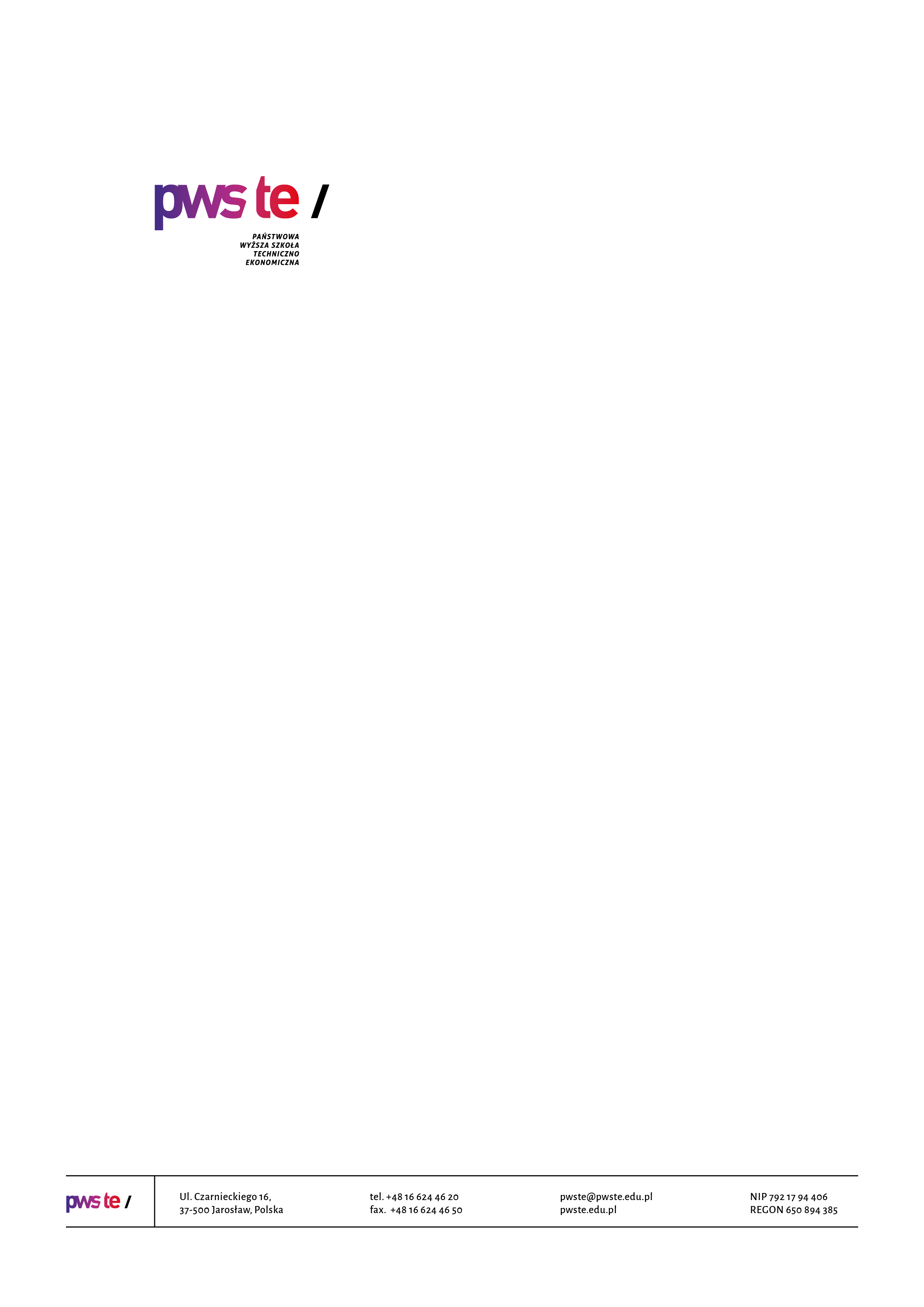 Raport z badańrok akademicki 2020/2021Studencka ankieta dla osób przyjętych na I rok studiówInstytut Inżynierii TechnicznejKierunek informatykaStudia pierwszego stopniaOpracowanie:Dział KształceniaJarosław, listopad 2020Wprowadzenie W dniach od 3 listopada do 17 listopada 2020 roku przeprowadzone zostało badanie ankietowe osób przyjętych na pierwszy rok studiów w roku akademickim 2020/2021.Celem procesu badawczego było pozyskanie opinii osób rozpoczynających studia 
w Państwowej Wyższej Szkole Techniczno-Ekonomicznej im. ks. Bronisława Markiewicza 
w Jarosławiu, na temat atrakcyjności jej oferty edukacyjnej oraz efektywności działań promocyjnych.W badaniu udział wzięło 19 studentów pierwszego roku kierunku informatyka, studia pierwszego stopnia, co stanowiło 44,2% wszystkich studentów, do których została wysłana ankieta.W ankiecie uwzględnione zostały takie pytania, jak – źródło informacji na temat oferty dydaktycznej, powód wyboru danego kierunku studiów, ocena procesu rekrutacji oraz oczekiwania wobec rozpoczętych studiów na Uczelni.Zebrany materiał został poddany szczegółowej analizie i przedstawiony w niniejszym raporcie. Ze względu na ilościowy charakter, dane zostały zaprezentowane w formie diagramów oraz tabel.Kierunek informatyka studia pierwszego stopniaMetryczka PłećPowiatWybór kierunku studiówDlaczego wybrałeś/wybrałaś swój kierunek studiów?Inne:kumpel mnie namówił (1 osoba).RekrutacjaCzy brałeś/brałaś udział w tegorocznej rekrutacji na inne uczelnie wyższe (poza PWSTE 
w Jarosławiu)?Inne uczelnie wyższe, na których student brał udział w rekrutacji:Politechnika Rzeszowska (6 osób);Uniwersytet Rzeszowski (3 osoby);AGH (1 osoba);Politechnika Krakowska (1 osoba).Skąd czerpałeś/czerpałaś informacje o PWSTE w Jarosławiu?Jak oceniasz proces rekrutacji?OczekiwaniaJakie są Twoje oczekiwania wobec studiów rozpoczętych w PWSTE w Jarosławiu?mam nadzieje że po studiach na PWSTE w Jarosławiu bez problemu znajdę zatrudnienie;zdobycie większej wiedzy;oczekuję, że zostanę przygotowany do przyszłej pracy lub następnych etapów studiów;zakończyć pomyślnie;chcę opanować praktyczną wiedzę potrzebną do późniejszej pracy;liczę na to ,że nauczę się przydatnych rzeczy ,które przydadzą mi się w przyszłości;myślę ,że dzięki wybraniu tych studiów zdobędę odpowiednią wiedzę i doświadczenie aby znaleźć pracę;zdobycie wiedzy;chciałbym przyjemnie zdać wszystko bez żadnych problemów i nieprzyjemności;ukończyć je (2 osoby);nauka praktyczna w zależności od kierunku;możliwość fizycznej nauki osobiście na uczelnie. Brak zajęć online;chciałbym nie mieć przymusu uczestniczenia w niepotrzebnych zajęciach typu: komunikacja interpersonalna, wf...;generalnie oczekuję, tego że wykładowcy zaczną dzielić się doświadczeniami, na poważnie potraktują interakcje ze studentami i będą z pasją podchodzić do nauczania, a nie odbębniać wymuszone godziny pracy. Chciałbym tylko zaznaczyć, że nie dotyczy to Pani Krajewskiej :). Poza tym chciałbym poznać zasady designu UI, podstawy projektowania i mieć okazję nabyć trochę praktyki. Brakuje kreatywnego nauczyciela pracującego na codzień przy frontendzie;zdobycie wykształcenia w branży pasującej do moich zdolności i zainteresowań, poszerzenie mojej wiedzy, zdobycie doświadczenia praktycznego;zdobycie wiedzy potrzebnych w pracy;zdobycie dobrego wykształcenia.Rekomendacje do raportu z badań„Studencka ankieta dla osób przyjętych na I rok studiów”Celem badania było pozyskanie opinii osób rozpoczynających studia na danym kierunku na temat atrakcyjności oferty edukacyjnej Państwowej Wyższej Szkoły Techniczno-Ekonomicznej im. ks. Bronisława Markiewicza w Jarosławiu. 
W kwestionariuszu poruszone zostały zagadnienia dotyczące powodów wyboru danego kierunku studiów, źródeł informacji na temat oferty dydaktycznej oraz oceny procesu rekrutacji. Respondenci mieli również możliwość przedstawienia swoich oczekiwań wobec studiów rozpoczętych w PWSTE w Jarosławiu.Rekomendacje do raportu z badań – rekomenduje się:dbałość o stałe podnoszenie jakości kształcenia przez nauczycieli akademickich na prowadzonych zajęciach oraz stosowanie precyzyjnej koncepcji kształcenia w zakresie przygotowania studenta do zawodu. Wynika to z faktu, iż kluczowym elementem, dla pozyskiwania nowych studentów, jest opinia kolegów studiujących w PWSTE.Podkreślenie – podczas prowadzenia działań promocyjnych – kształcenia zawodowego w PWSTE, współpracy z pracodawcami, oferty praktyk, a także innych licznych możliwości rozwoju zainteresowań studentów, poprzez działalność w kołach naukowych czy organizacjach studenckich.Zaprojektowanie i wdrożenie w Instytucie szczegółowego planu działań służącego zwiększeniu skuteczności procesu promocji.Zwiększenie zainteresowania ofertą dydaktyczną PWSTE w Jarosławiu także osób 
z innych okolicznych województw. Zintensyfikowanie działań promocyjnych 
w województwach innych niż podkarpackie, mogłoby wpłynąć na podniesienie liczby kandydatów na studia w PWSTE w Jarosławiu.Liczba studentów, do których została wysłana ankietaLiczba studentów, którzy wypełnili ankietęZwrotność431944,20%System Internetowej Rejestracji Kandydatów (IRK)Dostępność informacjiObsługa Biura Rekrutacji